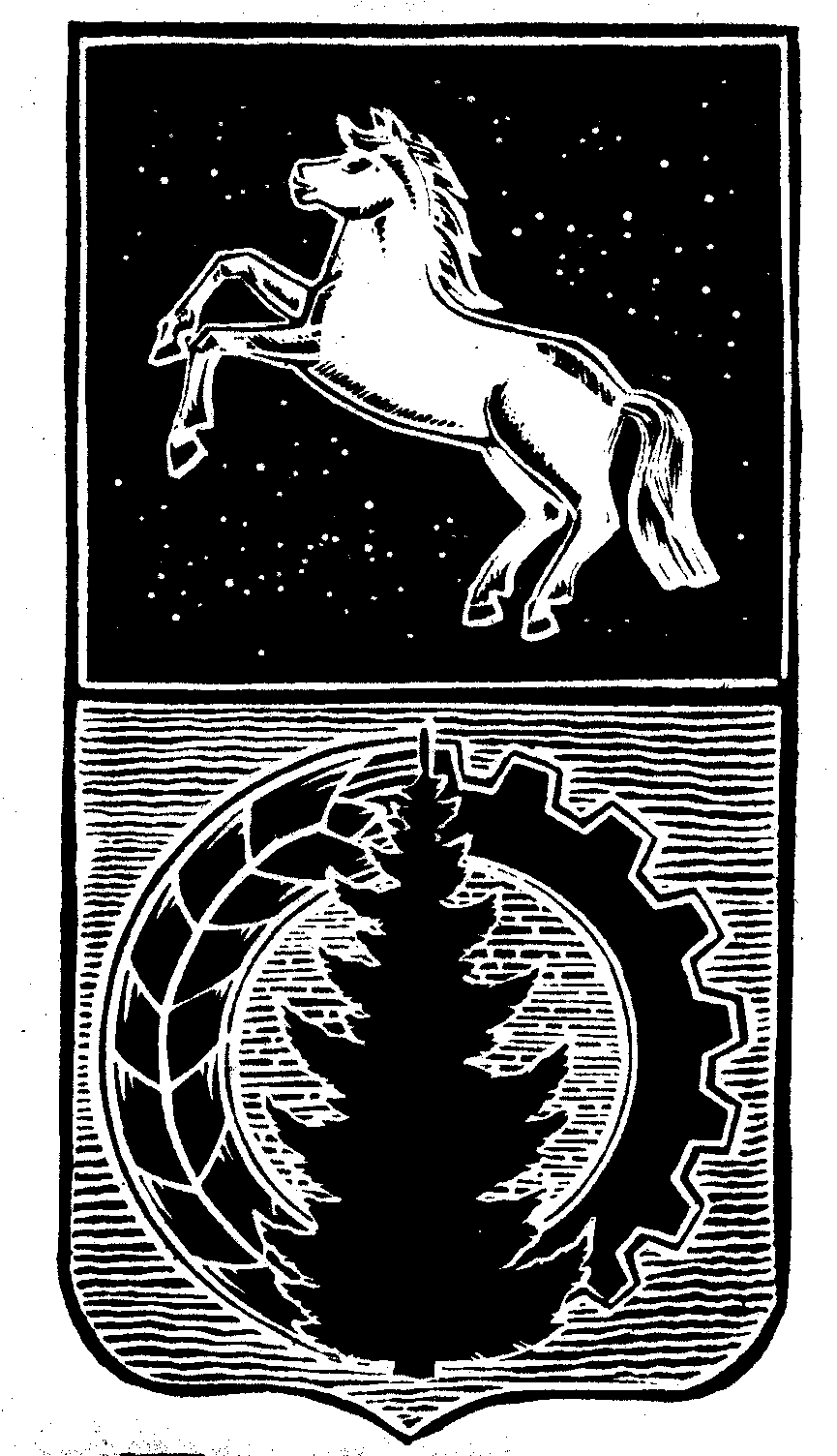 КОНТРОЛЬНО-СЧЁТНЫЙ  ОРГАНДУМЫ  АСИНОВСКОГО  РАЙОНАЗАКЛЮЧЕНИЕна проект постановления Администрации Асиновского городского поселения «О внесении изменений в постановление Администрации Асиновского городского поселения от 01.12.2016 № 960/16 «Об утверждении муниципальной программы «Энергосбережение и повышение энергетической эффективности на 2017-2020 годы»г. Асино									       26.10.2018 годаКонтрольно-счетным органом Думы Асиновского района в соответствии со ст. 10 решения Думы Асиновского района от 16.12.2011г № 104 «Об утверждении Положения «О Контрольно-счетном органе Думы Асиновского района» рассмотрен представленный проект постановления Администрации Асиновского городского поселения «О внесении изменений в постановление Администрации Асиновского городского поселения от 01.12.2016 № 960/16 «Об утверждении муниципальной программы «Энергосбережение и повышение энергетической эффективности на 2017-2020 годы».Экспертиза проекта постановления Администрации Асиновского городского поселения ««О внесении изменений в постановление Администрации Асиновского городского поселения от 01.12.2016 № 960/16 «Об утверждении муниципальной программы «Энергосбережение и повышение энергетической эффективности на 2017-2020 годы» проведена с 23 октября по 24 октября 2018 года в соответствии со статьёй 157 Бюджетного Кодекса, статьей 9 Федерального закона от 07.02.2011 № 6-ФЗ «Об общих принципах организации и деятельности контрольно – счетных органов субъектов РФ и муниципальных образований», пунктом 7 части 1 статьи 4 Положения о Контрольно-счетном органе муниципального образования «Асиновский район», утвержденного решением Думы Асиновского района от 16.12.2011 № 104, в целях определения соответствия муниципального правового акта бюджетному законодательству и на основании пункта 12.1 плана контрольных и экспертно-аналитических мероприятий Контрольно-счетного органа Думы Асиновского района на 2018 год, утвержденного распоряжением председателя Контрольно-счетного органа Думы Асиновского района от 29.12.2017 № 51, распоряжения председателя Контрольно-счетного органа  на проведение контрольного мероприятия от 23.10.2018 № 66.Должностные лица, осуществлявшие экспертизу:Аудитор Контрольно-счётного органа Думы Асиновского района Белых Т. В.По итогам рассмотрения Муниципальной программы, Контрольно – счетный орган Думы Асиновского района выявил следующие нарушения:Согласно представленного проекта Постановления, предлагается внести следующие изменения в муниципальную программу программы «Энергосбережение и повышение энергетической эффективности на 2017-2020 годы» (далее – Муниципальная программа):1. В Паспорте МП, в разделах «Объемы и источники финансирования (с детализацией по годам реализации, тыс. рублей)» изменен общий объем финансовых средств, а именно снизился на 7 203,6 тыс. рублей (с 20 367,2 тыс. рублей до 13 163,6 тыс. рублей), и составил:- на 2017 год в размере объем финансовых средств снизился с 2 786,70 тыс. рублей до 111,3 тыс. рублей, из них за счет средств федерального бюджета без изменений в размере 0,0 тыс. рублей, за счет средств областного бюджета без изменений 0,0 тыс. рублей, за счет средств местного бюджета увеличился с 83,96 тыс. рублей до 111,3 тыс. рублей, за счет внебюджетных источников снизился с 2 702,74 тыс. рублей до 0,0 тыс. рублей;- на 2018 год объем финансовых средств снизился с 2 828,68 тыс. рублей до 62,3 тыс. рублей, из них за счет средств федерального бюджета без изменений в размере 0,0 тыс. рублей, за счет средств областного бюджета без изменений 0,0 тыс. рублей, за счет средств местного бюджета без изменений 62,3 тыс. рублей, за счет внебюджетных источников снизился с 2 766,39 тыс. рублей до 0,0 тыс. рублей;- на 2019 год объем финансовых средств увеличился с 2 925,1 тыс. рублей до 12 860,0 тыс. рублей, из них за счет средств федерального бюджета без изменений в размере 0,0 тыс. рублей, за счет средств областного бюджета без изменений 0,0 тыс. рублей, за счет средств местного бюджета увеличился с 162,5 тыс. рублей до 12 860,0 тыс. рублей, за счет внебюджетных источников снизился с 2 762,6 тыс. рублей до 0,0 тыс. рублей;- на 2020 год объем финансовых средств снизился с 2 866,4 тыс. рублей до 130,0 тыс. рублей, из них за счет средств федерального бюджета без изменений в размере 0,0 тыс. рублей, за счет средств областного бюджета без изменений 0,0 тыс. рублей, за счет средств местного бюджета снизился с 200,42 тыс. рублей до 130,0 тыс. рублей, за счет внебюджетных источников снизился с 2 866,4 тыс. рублей до 0,0 тыс. рублей.По итогам рассмотрения проекта постановления Администрации Асиновского городского поселения поселения «О внесении изменений в постановление Администрации Асиновского городского поселения от 01.12.2016 № 960/16 «Об утверждении муниципальной программы «Энергосбережение и повышение энергетической эффективности на 2017-2020 годы», Контрольно-счетный орган Думы Асиновского района сообщает, что данный проект Постановления может быть принят в предложенной редакции.В нарушение части 2 статьи 179 Бюджетного Кодекса Российской Федерации, в муниципальную программу «Энергосбережение и повышение энергетической эффективности на 2017-2020 годы»  не были вовремя внесены изменения в соответствии с законом (решением) о бюджете  муниципального образования «Асиновское городское  поселение» на 2017 год.Аудитор		_______________		                              _Т.В. Белых___		                                (подпись)				                                      (инициалы и фамилия)